3,4  latki Tematyka tygodnia: Wakacje tuż, tużData: 22.06.2020Temat dnia: Gdzie pojedziemy na wakacje?Dzień dobry kochane dzieci! Już za tydzień wakacje. Obejrzyjcie filmik edukacyjny o tym, jak można spędzić wakacje.https://youtu.be/CQkc4Dfe1awPobawcie się teraz w opowieść ruchową ,,Na plaży”Rodzic czyta opowiadanie – dziecko wykonuje ruchy opisane w nawiasie.Jesteśmy na plaży. Spoglądamy w niebo, na którym fruwają latawce. (dziecko biega w jednym kierunku). Latawce unoszą się wysoko na wietrze (wznosi ramiona do góry). Teraz opadają na dół (wyciąga ramiona w bok). Przestało wiać, latawce opadają na piasek (dziecko siada skrzyżnie). Rysujemy na piasku kształt swojego latawca. Wietrzyk zaczyna lekko wiać, latawce podrywają się do lotu (dziecko powoli podnosi się do stania i kontynuuje bieg). Słonko świeci, piasek staje się gorący. Idziemy ochłodzić stopy w wodzie. Idąc , podnosimy wysoko kolana, staramy się utrzymać przez chwilę na jednej nodze. Wchodzimy do wody i ochładzamy ciała, polewając wodą ramiona, plecy, brzuch. Podskakujemy obunóż rozchlapując wodę dokoła. Czas na kąpiel słoneczną. Kładziemy się na piasku i opalamy brzuchy (leży tyłem). Patrzymy na niebo i podziwiamy latawce. Teraz opalamy plecy (Przewraca się na brzuch). Posłuchajcie wakacyjnej piosenki https://youtu.be/BauTov9xmZYPołącz w pary klapki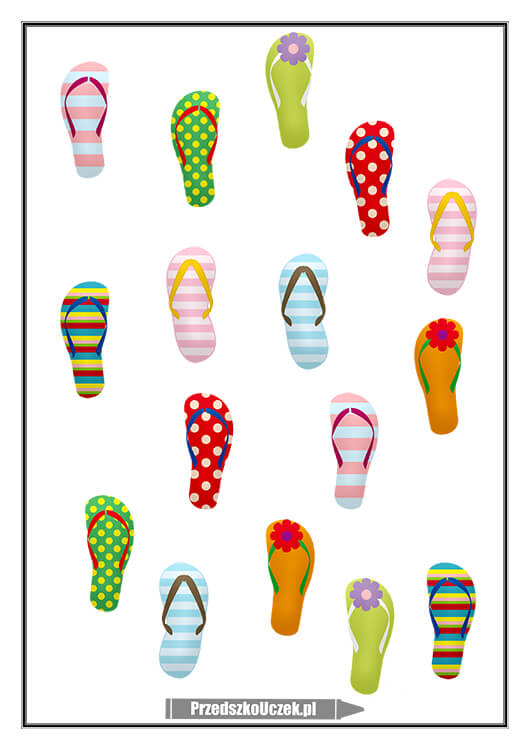 Plażowe klapki- wakacyjna praca plastyczna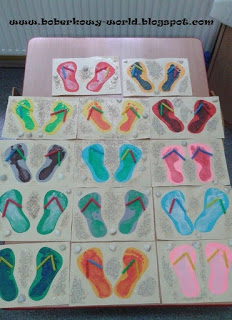 Pierwszym etapem pracy, było odciśnięcie stópek na kartce. Można pomalować dziecku  stopy wybranymi przez nie kolorami farb, po czym dziecko  odciska na kartce w kolorze również przez siebie wybranym. 
Gdy stópki wyschną, rodzic wycina  je i nakleja  na białą kartkę.  Następnie dziecko ozdabia stópki kaszą jęczmienną ( przyklejoną na klej Magic), symulującą piasek. Na koniec ze słomek tworzy  paski do klapek. Całość  można przyozdobić muszelkami. Miłej zabawy!